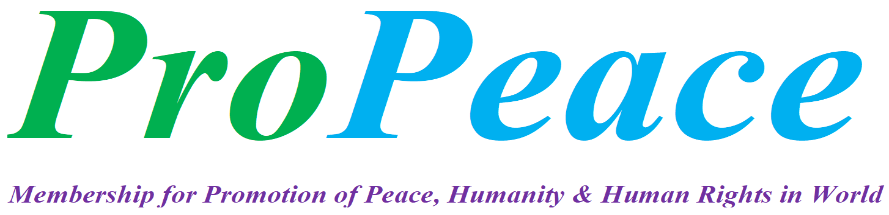 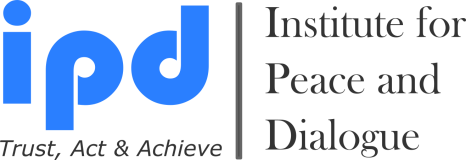 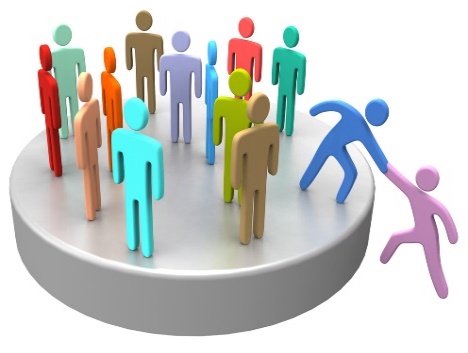                                       Registration Form for Yearly ProPeace MembershipInstitute for Peace and Dialogue (IPD) inviting new Individual or Organizational Members for ProPeace (Promotion of Peace, Humanity & Human Rights) Membership. IPD is a non-profit, non-political and non-religious organization. Via its yearly educational and research activities and programs IPD supports and promotes peacebuilding, conflicts solution, international security, human rights, mediation, coaching, leadership, international law, human resources management, diversity management, intercultural dialogue and relevant fields.There will be less conflicts, tensions and wars, when there will be more support to Peace Promotion.Privilege & Benefits of Yearly Membership Period- ProPeace Membership Certificate confirm you or your Company/Institution image dedicated for the sake of supporting peace, humanity & human rights- 10% Discount to join any planned IPD activities & programs- Possibility of sharing promotional materials & products of member during the IPD confirmed eventsYearly Membership Type & Contribution Yes  Individual Membership: 100EUR or 180EUR for 2 YearsYes  Organizational Membership: 300EUR or 550EUR for 2 YearsYes  Diamond Membership: 1000EUR or above. Please specify amount for more donation _______Yes  Honorary Membership: 3000EUR or above. Please specify amount for more donation _______Basic Questions	1. Contact Name, Surname & Sex (Only for Individual Membership):2. Post address: (country, city, region, district, house, street, apart., zip code and etc.):3. Institution name of Organization/Company (If available & important for Organizational Membership):4. Company/Organization Work Area (If available & important for Organizational Membership): 5. Type of Organization/Company (If available & important for Organizational Membership):  State     Public     Private     Other _______6. Date of birth (dd.mm.yy):  7. Office & Personal E-mails: 8. Cell / WhatsApp number:9. Skype, Facebook, LinkedIn and etc.:10. Name of your Organization & Your Position (If available & important for Organizational Membership):11. Contacts of your Organization/Company (Full address, emails, web page & tel.) & Contact Person with Position includes Sex, Name & Surname (If available & important for Organizational Membership):12. Establishment Year of Organization/Company (If available & important for Organizational Membership):13. Organization/Company main Activities, Products & Services (If available & important for Organizational Membership):14. Organization/Company Annual Budget (If available & important for Organizational Membership):15. Number of Employees (If available & important for Organizational Membership):16. How did you heard about ProPeace Membership? 17. Desired ProPeace Membership Period (1 or 2 years?): Starting from DD/MM/YYYY - until DD/MM/YYYYConditions - Membership Contribution is non-refundable- Membership Contribution amount is valid for Agreed Membership Yearly Period (1 or 2 years) - After receiving the filled Membership Registration Form by email, IPD will issue Payment Invoice to receive the Membership Fee - For Individual Membership please send us by email your filled registration form includes Portfolio Photo- For Institutional Membership please send us by email your filled registration form includes Your LOGO in JPEG File formatBank Account InformationBeneficiary`s Name: Institute for Peace and Dialogue (IPD)Bank Name: PostFinance Ltd                                                            Bank Address: Mingerstrasse 20, 3030 Bern, Switzerland 	                Account number: 91-577724-2 EUR	                IBAN: CH 27 0900 0000 9157 7724 2	                SWIFT code: POFICHBEXXXLike & Follow us on Facebook https://www.facebook.com/Institute-for-Peace-Dialogue-105141534911793/?ref=page_internalSex, Name & Surname:		Position (important for Organizational Membership):Date / Place: We are strong together !Contact person for registrationMr. Fakhrinur HuseynliDirectorInstitute for Peace and Dialogue (IPD)Address: Ryffstrasse 23, 4056 Basel, Switzerland Cell / WhatsApp number: +41 76 431 61 70E: fhuseynli@ipdinstitute.chwww.ipdinstitute.ch LinkedIn Profile: https://www.linkedin.com/in/fakhrinur-huseynli-574776223/